CONCETTO Autocontrollo nell’azienda con mattatoio a capcità ridotta (U5, DOCUMENTI A-G)Persona responsabile per l’esecuzione:IndiceA	CONTROLLO DELLA PULIZIA E DELLA FUNZIONALITÀ - AZIENDA ED UTENSILICONTROLLI VISIVIMANUTENZIONE DEGLI APPARECCHI DI STORDIMENTOCONTROLLI MICROBIOLOGICIB	CONTROLLO MICROBIOLOGICO DELLE CARCASSEC	SORVEGLIANZA DELLE TEMPERATURE NELLA CELLA FRIGORIFERA vedi formulario H2a nella linea guidaD	DOCUMENTAZIONE DELLE CARCASSE (di selvaggina, così come occasionale macellazione di volatili, conigli, ratiti).E	ControllI DELLE ACQUE F	CONTROLLO DELLA SALUTE E FORMAZIONE dEI COLLABORATORIG	SMALTIMENTO DEI SOTTOPRODOTTI DI ORIGINE ANIMALEGli apparecchi di stordimento e gli utensili sono da sottoporre a controllo visivo e funzionale all’inizio di ogni giorno di macellazione. Devono essere documentati sia l’avvenuto controllo, sia eventuali disfunzioni. Requisiti per impianti e apparecchi di stordimento 1 Prima della messa in funzione di impianti e apparecchi di stordimento, la direzione aziendale deve dimostrare alle autorità cantonali che gli stessi siano stati collaudati in azienda da esperti, che ne attestano il buono e conforme funzionamento.2 Durante il collaudo tecnico, il produttore deve definire gli ambiti e la frequenza della manutenzione. L’intervallo di tempo che intercorre tra due manutenzioni non deve superare i due anni. La manutenzione deve essere effettuata dal produttore oppure da persone esperte (specialisti). La documentazione die controlli di manutenzione degli apparecchi di stordimento deve essere archiviata qua.Con la sua firma, il sottoscrivente e responsabile della protezione animali del macello conferma che gli impianti e gli apparecchi per lo stordimento funzionano in modo ineccepibile e che sono stati rispettati gli intervalli di manutenzione.	    2x l’anno con circa 5 campioni 	    Determinazione del numero totale di germi	    Campionamento dopo controllo visivo della pulizia Valutazione: +++ ottimo/ ++ buono/ + discreto/ +/- sufficiente/ - insufficienteProvvedimenti nel caso di esito negativo:Per aziende di macellazione (da 700 animali all’anno) si devono prelevare e far analizzare, in base al rischio e previo accordo con gli organi di controllo, 2 - 4 volte all’anno, immediatamente dopo la macellazione dei campioni della superficie di 5 carcasse.Per aziende di macellazione molto piccole, l’attenzione della buona prassi igienica va posta sul controllo autonomo visivo delle carcasse. In accordo con gli organi di controllo è tutt’al più possibile completare questo controllo con delle analisi microbiologiche delle superfici delle carcasse basate sul rischio.   Determinazione del numero totale di germi ev. anche enterobatteriacee   Luoghi dei prelievi dei campioni:Animali da pelo: 	A Coscia	B Pancia	C Petto 	D CrestaMaiale:		A Prosciutto	B Dorso	C Petto	D Guancia		(Visualizzazione dei luoghi dei prelievi dei campioni, vedi pagina seguente)Valutazione dei risultati delle analisi del numero totale dei germi e degli enterobatteri trovati nei campioni prelevati, con il metodo non distruttivo dei tamponi bagnati, dalle carcasse di bovini, suini, ovini, caprini ed equini.In riferimento a:Lettera informativa USAV 2018/4 (Istruzione relativa all’esecuzione di analisi microbiologiche sulle carcasse di animali nel quadro del controllo autonomo dei macelli)CorrettiviSe la tendenza dei risultati delle analisi si situa nelle fasce “accettabile” o “non soddisfacente” oppure se alcuni singoli risultati di analisi risultano non soddisfacenti, la persona responsabile dell’azienda di macellazione dovrà adottare provvedimenti immediati per ripristinare la buona prassi d’igiene e i processi basati sull’HACCP. Occorre migliorare l’igiene della macellazione e verificare il controllo processuale.Luoghi dei prelievi dei campioni sulle carcasse per la valutazione microbiologica della contaminazione in superficieANIMALI DA PELO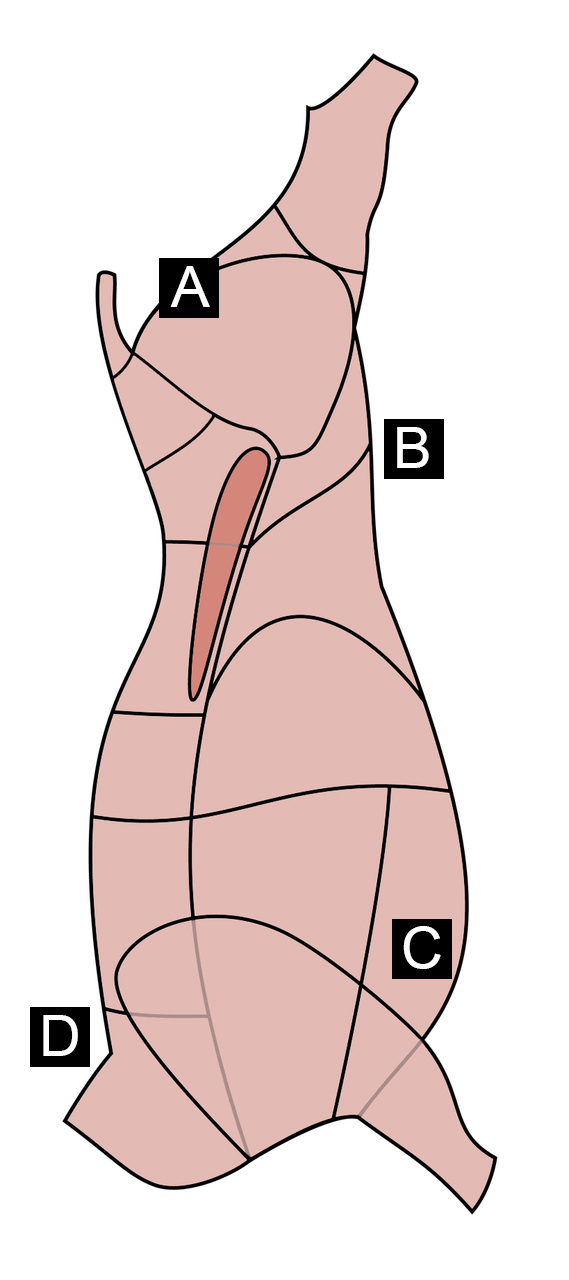 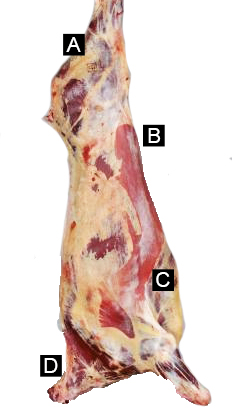 MAIALI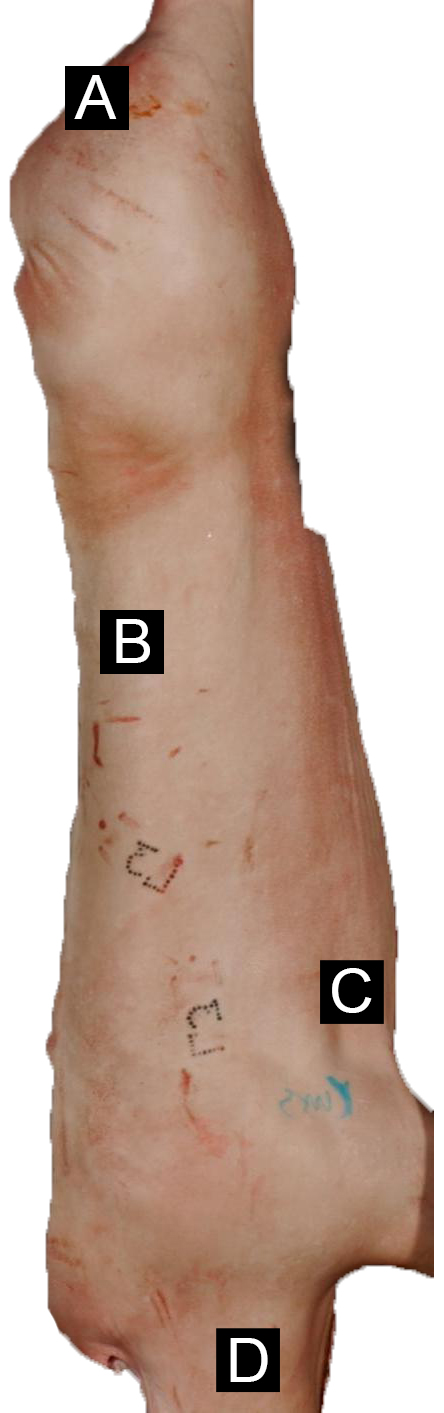 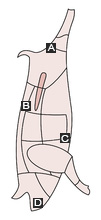 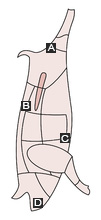 1 Persona esperta secondo OMCC (del 16 dicembre 2016) art. 21  1 o 2 volte l’anno controllando diversi rubinetti in aziendaValutazione: +++ ottimo/ ++ buono/ + discreto/ +/- sufficiente/ - insufficiente   da eseguire 1x l’annoSì     No	È stata comunicata la presenza di diarrea, vomito, febbre o ferite purulenti presso collaboratori? Sì    No	Collaboratori affetti da tali malattie vengono sottoposti a visite 	mediche? Sì    No	Collaboratori affetti vengono sospesi dal lavoro?	Provvedimenti:	................................................................................................		................................................................................................ Sì    No	Sono state effettuate delle formazioni interne dopo l’ultimo controllo?	Provvedimenti:	................................................................................................		................................................................................................In quali settori sono state effettuate le formazioni? Chi ha eseguito la formazione?.....................................................................................................................................Concernente l’analisi di salmonelle, l’USAV consiglia di effettuare regolari controlli delle feci dei collaboratori. da eseguire annualmente Sì	 No		Tutti i sottoprodotti di origine animale vengono smaltiti come materiale cat. 1.	Se No:	 Sì    No	Viene eseguita una separazione secondo cat. 1, 2 e 3?	 Sì    No	I documenti d’accompagnamento necessari per lo smaltimento 		sono stati riempiti e sono presenti nella documentazione?	Provvedimenti:  .................................................................................................... Sì    No	I contenitori per la raccolta sono puliti, a tenuta stagna e contrassegnati 	correttamente?	Provvedimenti:  .................................................................................................... SÌ    No	I contenitori per la raccolta sono inaccessibili per persone non autorizzate?	Provvedimenti:  .................................................................................................... Sì    No	I sottoprodotti impuri vengono conservati separatamente da ossa, grassi 	e ritagli di carne che servono alla produzione di derrate alimentari?	Provvedimenti:  ...................................................................................................... Sì    No	Lo stoccaggio di sottoprodotti di origine animale avviene in stato refrigerato?  Sì    No	Lo smaltimento avviene alla fine di ogni giorno di macellazione?	Provvedimenti:  .................................................................................................... Sì    No	Esiste un valido contratto di smaltimento con una ditta specializzata ed autorizzata 	dal cantone competente?	Provvedimenti:   ................................................................................................... Sì    No	L’accesso ai locali dell’azienda viene impedito ad uccelli e roditori? 	Provvedimenti:  .................................................................................................... Sì    No	Esistono dispositivi idonei e funzionanti, come zanzariere o trappole 	UV, per combattere preventivamente la presenza d’insetti nell’azienda?	Provvedimenti:  ...................................................................................................Foglio informativo concernente le categorie di sottoprodotti 
di origine animale e le modalità di eliminazione (U6)
Per lo smaltimento di sottoprodotti di origine animale si rimandia al seguente link dell’USAV:Foglio informativo sottoprodotti di origine animale; categorie e smaltimentowww.blv.admin.ch/blv/it/home/tiere/tierseuchen/entsorgung-von-tierischen-nebenprodukten.html(il modello è scaricabile anche dal sito http://www.abzspiez.ch/it/controllo-qualita-ccq/)Si consiglia di classificare in questo registro il contratto con la ditta di smaltimento.U5/ A1CONTROLLO PULIZIA E FUNZIONALITÀ MATTATOIOANNO:BenePulizia supplementare o riparazioni necessarieData di controlloData di controlloDivergenze + Documentare provvedimentiNumero di capi macellatiManziNumero di capi macellatiVitelliNumero di capi macellatiMaialiNumero di capi macellatiPecore/ CapreSecondo stordimentoSe >1% al giorno = provvedimentiRetro provvedimentiImmobile (soffitto, pareti)Immobile (soffitto, pareti)Pavimento, scoli e sifoni, grigliePavimento, scoli e sifoni, griglieApparecchiApparecchiDoccia, tubi in gomma, manopoleDoccia, tubi in gomma, manopoleVasche per lavaggio mani e coltelliVasche per lavaggio mani e coltelliControllo funzionamento (deve avvenire all’inizio di ogni giorno di macellazione, prima del primo stordimento)Controllo funzionamento (deve avvenire all’inizio di ogni giorno di macellazione, prima del primo stordimento)Controllo funzionamento (deve avvenire all’inizio di ogni giorno di macellazione, prima del primo stordimento)Controllo funzionamento (deve avvenire all’inizio di ogni giorno di macellazione, prima del primo stordimento)Controllo funzionamento (deve avvenire all’inizio di ogni giorno di macellazione, prima del primo stordimento)Controllo funzionamento (deve avvenire all’inizio di ogni giorno di macellazione, prima del primo stordimento)Controllo funzionamento (deve avvenire all’inizio di ogni giorno di macellazione, prima del primo stordimento)Controllo funzionamento (deve avvenire all’inizio di ogni giorno di macellazione, prima del primo stordimento)Controllo funzionamento (deve avvenire all’inizio di ogni giorno di macellazione, prima del primo stordimento)Controllo funzionamento (deve avvenire all’inizio di ogni giorno di macellazione, prima del primo stordimento)Controllo funzionamento (deve avvenire all’inizio di ogni giorno di macellazione, prima del primo stordimento)Controllo funzionamento (deve avvenire all’inizio di ogni giorno di macellazione, prima del primo stordimento)Controllo funzionamento (deve avvenire all’inizio di ogni giorno di macellazione, prima del primo stordimento)Controllo funzionamento (deve avvenire all’inizio di ogni giorno di macellazione, prima del primo stordimento)Controllo funzionamento (deve avvenire all’inizio di ogni giorno di macellazione, prima del primo stordimento)Macchina per sbollentare e spazzole epilatriciMacchina per sbollentare e spazzole epilatriciSegaSegaPinze per elettronascosi, stordimento a gas, pistole captivePinze per elettronascosi, stordimento a gas, pistole captiveColtello elettrico di scuoiamentoColtello elettrico di scuoiamentoAmbienteAmbienteAmbienteAmbienteAmbienteAmbienteAmbienteAmbienteAmbienteAmbienteAmbienteAmbienteAmbienteAmbienteAmbienteAccettazione animali, zone di attesaAccettazione animali, zone di attesaDeposito/ Cella frigo carcasse / Cella frigo scarti macellazione / Guardaroba / WCDeposito/ Cella frigo carcasse / Cella frigo scarti macellazione / Guardaroba / WCDeposito/ Cella frigo carcasse / Cella frigo scarti macellazione / Guardaroba / WCDeposito/ Cella frigo carcasse / Cella frigo scarti macellazione / Guardaroba / WCDeposito/ Cella frigo carcasse / Cella frigo scarti macellazione / Guardaroba / WCDeposito/ Cella frigo carcasse / Cella frigo scarti macellazione / Guardaroba / WCDeposito/ Cella frigo carcasse / Cella frigo scarti macellazione / Guardaroba / WCDeposito/ Cella frigo carcasse / Cella frigo scarti macellazione / Guardaroba / WCDeposito/ Cella frigo carcasse / Cella frigo scarti macellazione / Guardaroba / WCDeposito/ Cella frigo carcasse / Cella frigo scarti macellazione / Guardaroba / WCDeposito/ Cella frigo carcasse / Cella frigo scarti macellazione / Guardaroba / WCDeposito/ Cella frigo carcasse / Cella frigo scarti macellazione / Guardaroba / WCDeposito/ Cella frigo carcasse / Cella frigo scarti macellazione / Guardaroba / WCDeposito/ Cella frigo carcasse / Cella frigo scarti macellazione / Guardaroba / WCDeposito/ Cella frigo carcasse / Cella frigo scarti macellazione / Guardaroba / WCPavimenti, pareti, portePavimenti, pareti, porteSoffitto, installazioni, binariSoffitto, installazioni, binariCelle frigo: pulizia, ordineCelle frigo: pulizia, ordineGuardaroba/ WC: pulizia, ordineGuardaroba/ WC: pulizia, ordineLavello per lavarsi le maniLavello per lavarsi le maniWCWCVistoVistoU5/ A2Manutenzione degli apparecchi di stordimentoFirma della persona responsabile per la protezione animali:Luogo e data:U5A3CONTROLLO MICROBIOLOGICO DELLA PULIZIALISTA DEI CAMPIONIDataNo. campioneLuogo del prelievoLuogo del prelievoValutazione Valutazione Locale macellazioneLocale macellazione1PareteParete2Coltello per scuoiareColtello per scuoiare3AcciaioAcciaio4Lama di sega, sega sternoLama di sega, sega sterno5Lama di sega, sega da traforo / fenditoreLama di sega, sega da traforo / fenditore67Deposito / MagazzinoDeposito / Magazzino8PareteParete9Superficie interna della portaSuperficie interna della porta10....................................................................................VistoU5BCONTROLLI MICROBIOLOGICI DELLE CARCASSELISTA DEI CAMPIONILISTA DEI CAMPIONILISTA DEI CAMPIONILISTA DEI CAMPIONILISTA DEI CAMPIONILISTA DEI CAMPIONI	Animale Nr.12345	Specie animaleCampionevalutazione (aggiungere risultati del laboratorio)valutazione (aggiungere risultati del laboratorio)valutazione (aggiungere risultati del laboratorio)valutazione (aggiungere risultati del laboratorio)valutazione (aggiungere risultati del laboratorio)	A	B	C	DVistoSoddisfacenteAccettabileNon soddisfacenteGermi aerobi mesofili<3,0 log = <1’000/cm23,0 - 4,0 log=1’000–10’000/cm2>4,0 log = >10'000 / cm2Enterobatteriacee< 1,0 log = < 10/cm21,0 - 2,0 log = 10 – 100/cm2>2,0 log = > 100 / cm2 DATASelvaggina o 
Macellazione occasionaleNUMEROdi capi + da chi (cacciatore, allevatore)Controllo ufficiale delle carniSe richiesto dalla persona esperta1Controllo ufficiale delle carniSe richiesto dalla persona esperta1Risultato del controllo ufficiale della carneRisultato del controllo ufficiale della carneVISTOdel controllo 
ufficialesìnooknonokU5DDOCUMENTAZIONE CARCASSE che non sottostanno generalmente all’obbligo del controllo ufficiale delle carniSelvaggina e occasionale macellazione di conigli, pollame, ratitiU5ECONTROLLO MICROBIOLOGICO DELL’ACQUA(obbligatorio nel caso di presa d’acqua privata)U5E	 Data ____________________ DataCampione no.FonteFonteValutazione (aggiungere risultati analitici)Valutazione (aggiungere risultati analitici)12VistoU5FCONTROLLI DELLA SALUTE E FORMAZIONE DEI COLLABORATORIU5FDATA  _________________       VISTO  ______________U5GSMALTIMENTO SOTTOPRODOTTI DI ORIGINE ANIMALEU5GAnno: _________________       VISTO: ______________